Essential Educational Qualification for the post of Primary TeacherEssential Educational Qualification for the post of Sports CoachEssential Educational Qualification for the post of Yoga InstructorEssential Educational Qualification for the post of Music / Dance CoachEssential Educational Qualification for the post of CounsellorEssential Educational Qualification for the post of NurseEssential Educational Qualification for the post of Data Entry Operator (DEO)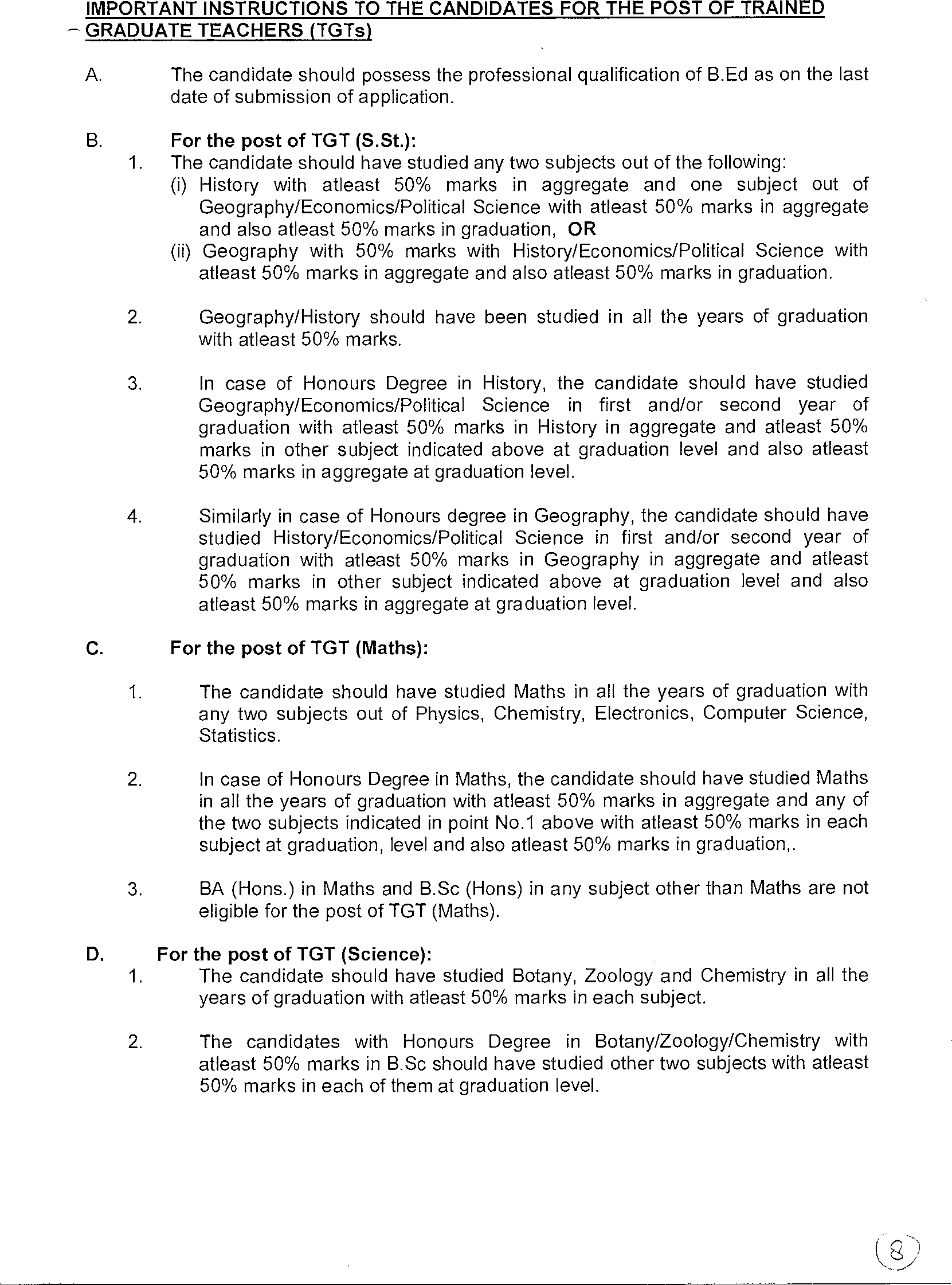                     E.    For the posts of TGT (English/Hindi/ Sanskrit):The candidate should have studied English /Hindi/ Sanskrit in all the years of graduation with at least 50% marks in English/Hindi/ Sanskrit for the posts of TGT (English/Hindi/ Sanskrit) respectively and also at least 50% marks in graduation.*******************************************************************************Sl.NoDetailsEssential Educational Qualification1.Name of postPrimary Teacher2.Educational	&	other	qualifications requiredEssentialSenior Secondary (or equivalent) with at least 50% marks and 2 years diploma in Elementary Education (by whatever name known).ORSenior Secondary (or equivalent) with at least 50% marks and 4 years Bachelor of Elementary Education (B.El.Ed.)ORSenior Secondary (or equivalent) with at least 50% marks and 2 years diploma in Education (Special Education)ORGraduation with at least 50% marks and Bachelor of Education (B.Ed.)Pass in the Central Teacher Eligibility Test (CTET) Paper-I conducted by the CBSE in accordance with the Guidelines framed by the NCTE for the purpose.Competence to teach through Hindi & English medium.Desirable:Knowledge of Computer Applications.Sl.NoDetailsEssential Educational Qualification1.Name of postSports coaches - (Athletics, Taekwondo, Volleyball, Basketball etc)2.Educational & other qualifications requiredDiploma from NIS/B.P.Ed/ M.P.Ed. from a recognized university and authenticate certificate in specialized field.Sl.NoDetailsEssential Educational Qualification1.Name of postYoga Instructor2.Educational & other qualifications requiredGraduation & minimum 1 year Diploma in yoga from a recognized university.Sl.NoDetailsEssential Educational Qualification1.Name of postMusic / Dance Coach2.Educational & other qualifications requiredBachelor’s Degree in Music / Dance or equivalent from a recognized University.Sl.NoDetailsEssential Educational Qualification1.Name of postCounsellor2.Educational & other qualifications requiredBA/BSc(Psychology) from a recognized university and Diploma in Guidance and Counselling.Sl.NoDetailsEssential Educational Qualification1.Name of postNurse2.Educational & other qualifications requiredThree Years Diploma/Degree in Nursing with valid registration. (BLS[Basic Life Support] course at least once in two years).Sl.NoDetailsEssential Educational Qualification1.Name of postDEO2.Educational & other qualifications requiredClass XII – Computer knowledge 